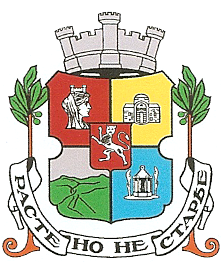 СТОЛИЧНА ОБЩИНА-РАЙОН „НОВИ ИСКЪР”гр. Нови Искър, ул. “Искърско дефиле” № 121,/XXXI  МЦ/ п.к. 1281, тел.: 991-72-30; факс: 991 76 23 е-mail: info@novi-iskar.bgС Ъ О Б Щ Е Н И ЕОтдел „ УТККС“, при СО район „ Нови Искър“ съобщава, със Заповед №РНИ19-РД56-36/17.10.2019г. на Кмета на район „Нови Искър“ е одобрена експертна оценка  за  600 кв.м. от 756 кв.м. от новообразуван имот №11884.5964.189 в местност „Язовина”, землище на с.Войнеговци, район „Нови Искър” целият с  площ от 756 кв.м  Заповедта може да се обжалва по реда на АПК в 14/ четеринадесет / дневен срок   от съобщаването й, чрез Кмета на район “ Нови Искър”- СО до СРСОт район “ Нови Искър“